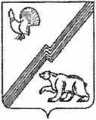 АДМИНИСТРАЦИЯ ГОРОДА ЮГОРСКАХанты-Мансийского автономного округа - ЮгрыПОСТАНОВЛЕНИЕот 17 января 2022 года№ 48-пО мерах по реализации решения Думы города Югорска «О бюджете города Югорска нагод и на плановый периоди 2024 годов»В соответствии со статьей 215.1 Бюджетного кодекса Российской Федерации, в целях реализации решения Думы города Югорска от 21.12.2021 № 100 «О бюджете города Югорска на 2022 год и на плановый период 2023 и 2024 годов» (далее - решение Думы города Югорска о бюджете):Принять к исполнению бюджет города Югорска на 2022 год и на плановый период 2023 и 2024 годов.Утвердить план мероприятий по росту доходов, оптимизации расходов бюджета города Югорска и сокращению муниципального долга на 2022 год и на плановый период 2023 и 2024 годов (приложение).В целях повышения уровня администрирования доходов при исполнении бюджета города Югорска, а также в целях оперативного формирования ожидаемой оценки поступления доходов в бюджет города Югорска главным администраторам доходов бюджета города Югорска (далее - главные администраторы доходов) предоставлять в Департамент финансов администрации города Югорска:- ежемесячно до 10-го числа месяца, следующего за отчетным, ожидаемую оценку поступлений доходов в 2022 году с разбивкой по месяцам2с учетом фактического поступления за истекший период в разрезе кодов классификации доходов, администрируемых соответствующим главным администратором доходов;ежеквартально до 10-го числа (за четвертый квартал до 20 числа) месяца, следующего за отчетным кварталом, информацию о причинах отклонения фактических поступлений доходов в отчетном периоде текущего финансового года:от фактического поступления доходов за аналогичный период прошедшего финансового года в разрезе кодов классификации доходов, администрируемых соответствующим главным администратором доходов;от утвержденного (уточненного) плана на текущий финансовый год в разрезе кодов классификации доходов, администрируемых соответствующим главным администратором доходов;ежегодно до 20-го числа месяца, следующего за отчетным финансовым годом, аналитическую информацию:об исполнении годовых плановых назначений доходов по кодам классификации доходов, администрируемых соответствующим главным администратором доходов, с обоснованием причин возникших отклонений фактических поступлений от годовых плановых назначений;о причинах отклонений фактического поступления доходов в отчетном финансовом году от фактического поступления доходов в прошедшем финансовом году по кодам классификации доходов, администрируемых соответствующим главным администратором доходов.Главным распорядителям средств бюджета города Югорска:обеспечить исполнение бюджета города Югорска с учетом основных направлений бюджетной и налоговой политики города Югорска на 2022 год и на плановый период 2023 и 2024 годов;обеспечить результативное, адресное и целевое использование средств бюджета города Югорска в соответствии с утвержденными бюджетными ассигнованиями и лимитами бюджетных обязательств;обеспечить в пределах доведённых лимитов бюджетных обязательств своевременное исполнение расходных обязательств города Югорска, а также недопущение возникновения просроченной кредиторской задолженности;обеспечить принятие мер, направленных на снижение просроченной дебиторской задолженности;обеспечить принятие мер по повышению качества финансового менеджмента;продолжить работу по повышению качества и доступности оказываемых муниципальных услуг (выполняемых муниципальных работ),3обеспечению доступа к бюджетным средствам, предусмотренным на оказание услуг в социальной сфере, негосударственным организациям (коммерческим, некоммерческим);обеспечить осуществление контроля за исполнением муниципальныхзаданий, за соблюдением условий, целей и порядков предоставления субсидий юридическим лицам, в том числе некоммерческим организациям, крестьянским(фермерским)	хозяйствам,	индивидуальнымпредпринимателям;обеспечить своевременную и качественную реализацию структурных элементов (основных мероприятий) муниципальных программ города Югорска, достижение целевых показателей муниципальных программ города Югорска;не принимать решения, приводящие к увеличению численности лиц, замещающих муниципальные должности, должности муниципальной службы, а также работников органов местного самоуправления (за исключением случаев принятия решений по перераспределению функций (полномочий) или наделению ими) и работников муниципальных учреждений города Югорска (за исключением случаев принятия решений по перераспределению функций (полномочий) или наделению ими, по вводу (приобретению) новых объектов капитального строительства);не принимать решения о повышении оплаты труда работников органов местного самоуправления на уровень, превышающий темпы и сроки повышения оплаты труда работников органов государственной власти Ханты - Мансийского автономного округа - Югры;не устанавливать новые расходные обязательства без учета оценки финансовых возможностей бюджета города Югорска, оценки ожидаемого экономического эффекта от их принятия;принять меры, направленные на повышение эффективностибюджетных расходов, в соответствии с положениями Концепции повышения эффективности бюджетных расходов в 2019	-	2024 годах(далее - Концепция), утвержденной распоряжением Правительства Российской Федерации от 31.01.2019 № 117 - р, Планом мероприятий по реализации в городе Югорске Концепции повышения эффективности бюджетных расходов в 2019 - 2024 годах, утвержденным распоряжением администрации города Югорска от 27.12.2019 № 647, а также Планами мероприятий («дорожными картами») по повышению эффективности управления муниципальными учреждениями (по отраслям), утвержденными муниципальными правовыми актами руководителей органов,4осуществляющих функции и полномочия учредителя муниципальных учреждений города Югорска;обеспечить эффективное использование межбюджетных трансфертов, полученных в форме субсидий, субвенций и иных межбюджетных трансфертов из федерального бюджета и бюджета Ханты - Мансийского автономного округа - Югры;обеспечить соблюдение условий, выполнение обязательств по достижению результатов, предусмотренных заключенными соглашениями о предоставлении межбюджетных трансфертов из федерального бюджета и бюджета Ханты - Мансийского автономного округа - Югры, имеющих целевое назначение;в случае возмещения вреда, причиненного другим лицом, предъявлять к этому лицу регрессные требования.Главным распорядителям средств бюджета города Югорска в сроки, установленные Департаментом финансов администрации города Югорска, представлять отчет о дебиторской и кредиторской задолженности, в том числе просроченной; ежеквартально проводить анализ указанных задолженностей.Установить, что заключение и оплата получателями средств бюджета города Югорска муниципальных контрактов и иных обязательств, исполнение которых осуществляется за счет средств бюджета города Югорска, в 2022 году осуществляются в пределах доведенных до них лимитов бюджетных обязательств в соответствии с бюджетной классификацией Российской Федерации, с учетом принятых и неисполненных обязательств.Установить, что муниципальные заказчики в 2022 году осуществляют оплату по заключенным договорам (контрактам) о поставке товаров, выполнении работ, оказании услуг и аренде имущества для муниципальных нужд после подтверждения поставки товаров, выполнения (оказания) предусмотренных указанными договорами (контрактами) работ (услуг), их этапов, если возможность авансовых платежей не установлена муниципальными правовыми актами.Установить, что муниципальные заказчики в 2022 году вправе:предусматривать авансовый платеж в размере до 100 процентов от суммы договора (контракта) о предоставлении услуг связи; об обучении на курсах повышения квалификации; об участии в семинарах, совещаниях; о приобретении авиа - и железнодорожных билетов, билетов для проезда городским транспортом; о найме жилых помещений; об обеспечении питанием при оплате командировочных расходов; о подписке на печатные и5электронные издания и их приобретении; о приобретении памятных подарков к юбилейным датам; о приобретении немаркированных конвертов, маркированных конвертов, марок; о предоставлении услуг на предоставление аренды и поддержки серверов в сети Интернет (Вэб - хостинг); о приобретении расходных материалов при ликвидации аварийных ситуаций; об оплате расходов по содержанию сайта органов местного самоуправления города Югорска; о реализации грантов, премий, присужденных по итогам конкурсов; об обязательном страховании гражданской ответственности владельцев транспортных средств; об обязательном страховании гражданской ответственности владельцев опасного объекта за причинение вреда в результате аварии на опасном объекте; о добровольном страховании детей от несчастных случаев в период организации отдыха и оздоровления детей; об обязательном государственном страховании лиц, замещающих муниципальные должности, и лиц, замещающих должности муниципальной службы на случай причинения вреда здоровью и имуществу; о страховании от несчастных случаев членов добровольных народных дружин; об исследовании биологического материала на энтеровирусы и норовирусы; о страховании лифтового оборудования; о предоставлении услуг по дератизации и дезинсекции; о приобретении медикаментов; о проверке достоверности определения сметной стоимости строительства, реконструкции, капитального ремонта объектов капитального строительства; об оказании транспортных услуг по доставке организованных групп детей и сопровождающих эти группы к месту отдыха и обратно; об оказании услуг по организации проживания и питания лиц, сопровождающих организованные группы детей к месту отдыха и обратно; о проведении технического осмотра автотранспортных средств; о приобретении неисключительных прав на результаты интеллектуальной деятельности, в том числе приобретении пользовательских, лицензионных прав на программное обеспечение; о приобретении и обновлении справочно - информационных баз данных; об оказании услуг по защите электронного документооборота (поддержке программного продукта) с использованием сертификационных средств криптографической защиты информации; об оплате услуг за пользование абонентскими почтовыми ящиками; о закупке товаров (работ, услуг) для муниципальных нужд в целях реализации мероприятий, связанных с профилактикой и устранением последствий распространения новой коронавирусной инфекции (COVID -	19);об оказании услуг по предоставлению справки о проведенных историко - культурных изысканиях на земельных участках, подлежащих хозяйственному освоению;6предусматривать авансовый платеж в размере до 70 процентов от суммы договора (контракта) по приобретению путевок в организации отдыха и оздоровления детей;осуществлять оплату по договорам (контрактам) энергоснабжения, технологического присоединения энергопринимающих устройств электрической энергии, теплоснабжения, газоснабжения, холодного водоснабжения и водоотведения, проведения государственной экспертизы проектной документации и результатов инженерных изысканий, а также государственной экологической экспертизы в соответствии с действующим законодательством;предусматривать авансовый платеж в иных размерах в случаях, установленных отдельными распоряжениями администрации города Югорска.Установить, что муниципальные бюджетные и автономныеучреждения при заключении контрактов (договоров) о поставке товаров, выполнении работ, оказании услуг, предусматривающих авансовые платежи, соблюдают требования, установленные пунктами 7,	8 настоящегопостановления.Установить, что в 2022 году при предоставлении главными распорядителями средств бюджета города Югорска предложений по внесению изменений в сводную бюджетную роспись бюджета города Югорска не допускается перераспределение на иные цели бюджетных ассигнований, предусмотренных на заработную плату и начисления на выплаты по оплате труда, за исключением исполнения требований по исполнительным документам, выплат выходных пособий, выплат в связи с назначением пенсии за выслугу лет, выплат работникам, муниципальным служащим среднемесячного заработка на период трудоустройства при их увольнении в связи с ликвидацией либо реорганизацией учреждения, иными организационно - штатными мероприятиями, приводящими к сокращению численности работников учреждения и обоснованной экономии фонда оплаты труда, выплат пособий за первые три дня временной нетрудоспособности за счет средств работодателя, в случае заболевания работника или полученной им травмы (за исключением несчастных случаев на производстве и профессиональных заболеваний), оплаты дополнительных выходных дней в месяц родителю (опекуну, попечителю) для ухода за детьми - инвалидами.Департаменту финансов администрации города Югорска (И.Ю. Мальцева) проводить ежемесячный мониторинг исполнения бюджета города Югорска.7Главным распорядителям средств бюджета города Югорска предоставлять в Департамент финансов администрации города Югорска информацию:- о выполнении плана мероприятий по росту доходов, оптимизации расходов бюджета города Югорска и сокращению муниципального долга на 2022 год и на плановый период 2023 и 2024 годов ежеквартально до 15-гочисла месяца, следующего за отчетным кварталом;- об исполнении настоящего постановления (за исключением информации о выполнении плана мероприятий по росту доходов, оптимизации расходов бюджета города Югорска и сокращению муниципального долга на 2022 год и на плановый период 2023 и 2024 годов) за 2022 год - до 20 января 2023 года.Департаменту финансов администрации города Югорска использовать сводную информацию о выполнении настоящегопостановления по итогам года в составе документов и материалов к годовому отчету об исполнении бюджета города Югорска за прошедший финансовый год, для составления отчетности в Департамент финансов Ханты - Мансийского автономного округа - Югры.Настоящее постановление вступает в силу после его подписания и распространяется на правоотношения, возникшие с 01.01.2022.Контроль за выполнением настоящего постановления возложить на директора департамента финансов администрации города Югорска И.Ю. Мальцеву.Глава города ЮгорскаА.В. Бородкин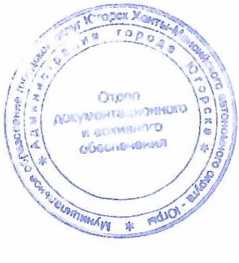 8Приложение к постановлению администрации города Югорска от 17 января 2022 года № 48-пПлан мероприятий по росту доходов, оптимизации расходов бюджета города Югорска и сокращению
муниципального долга на 2022 год и на плановый период 2023 и 2024 годов910и1213141516171819202122232425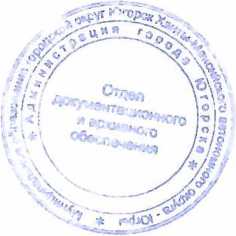 №п/пНаименование мероприятияОтветственный исполнительСрок исполненияНормативно - правовой акт или иной документЦелевой показательЗначение целевого показателяЗначение целевого показателяЗначение целевого показателяБюджетный эффект от реализации мероприятий (тыс. рублей)Бюджетный эффект от реализации мероприятий (тыс. рублей)Бюджетный эффект от реализации мероприятий (тыс. рублей)№п/пНаименование мероприятияОтветственный исполнительСрок исполненияНормативно - правовой акт или иной документЦелевой показатель2022 год2023 год2024год2022год2023 год2024 год1. Мероприятия по росту доходов бюджета муниципального образования город Югорск1. Мероприятия по росту доходов бюджета муниципального образования город Югорск1. Мероприятия по росту доходов бюджета муниципального образования город Югорск1. Мероприятия по росту доходов бюджета муниципального образования город Югорск1. Мероприятия по росту доходов бюджета муниципального образования город Югорск1. Мероприятия по росту доходов бюджета муниципального образования город Югорск1. Мероприятия по росту доходов бюджета муниципального образования город Югорск1. Мероприятия по росту доходов бюджета муниципального образования город Югорск1. Мероприятия по росту доходов бюджета муниципального образования город Югорск1. Мероприятия по росту доходов бюджета муниципального образования город Югорск1. Мероприятия по росту доходов бюджета муниципального образования город Югорск1. Мероприятия по росту доходов бюджета муниципального образования город Югорск1.1.Пересмотр налоговых ставок по налогу на имущество физических лиц в сторону увеличенияДепартамент экономического развития и проектного управления администрации городаЮгорскаежегодно до 1 октябряРешение Думы города Югорска "О внесении изменений в решение Думы города Югорска от 18.11.2014 №73 "О налоге на имущество физических лиц"увеличение поступлений налога на имущество физических лиц к предыдущему периоду, %0,005,845,700,01 380,01 380,01.2.Пересмотр налоговых ставок по земельному налогу в сторону снижения по отдельным категориям налогоплательщике вДепартамент экономического развития и проектного управления администрации города Югорскаежегодно до 1 октябряРешение Думы города Югорска "О внесении изменений в решение Думы города Югорска от 22.11.2004 №648 "О земельном налоге”увеличение поступлений земельного налога к предыдущему периоду, %0,002,830,000,01 060,00,0№ п/пНаименование мероприятияОтветственный исполнительСрокисполненияНормативно - правовой акт или иной документЦелевой показательЗначение целевого показателяЗначение целевого показателяЗначение целевого показателяБюджетный эффект от реализации мероприятий (тыс. рублей)Бюджетный эффект от реализации мероприятий (тыс. рублей)Бюджетный эффект от реализации мероприятий (тыс. рублей)№ п/пНаименование мероприятияОтветственный исполнительСрокисполненияНормативно - правовой акт или иной документЦелевой показатель2022 год2023 год2024 год2022 год2023год2024 год1.3.Индексация арендной платы за пользование муниципальным имуществом на размер уровня инфляции, установленный федеральным законом о федеральном бюджете на очередной финансовый год и плановый периодДепартамент муниципальной собственности и градостроительства администрации города Югорскаежегодно до 1 январяПостановление администрации города "Об утверждении Порядка определения величины арендной платы"отношение дополнительно поступивших доходов в бюджет города в виде арендной платы за пользование муниципальным имуществом к плановому показателю по доходам в виде арендной платы за пользование муниципальным имуществом, %0,880,880,88110,0110,0110,0№ п/пНаименование мероприятияОтветственный исполнительСрок исполненияНормативно - правовой акт или иной документЦелевой показательЗначение целевого показателяЗначение целевого показателяЗначение целевого показателяБюджетный эффект от реализации мероприятий (тыс. рублей)Бюджетный эффект от реализации мероприятий (тыс. рублей)Бюджетный эффект от реализации мероприятий (тыс. рублей)№ п/пНаименование мероприятияОтветственный исполнительСрок исполненияНормативно - правовой акт или иной документЦелевой показатель2022 год2023 год2024 год2022год2023 год2024 год1.4.Ежегодная индексация размера арендной платы за использование земельных участков (за исключением земель населенных пунктов), государственная собственность на которые не разграничена, на размер уровня инфляции, установленного в федеральном законе о федеральном бюджете на очередной финансовый год и плановый периодДепартамент муниципальной собственности и градостроительства администрации города Югорскаежегодно до 11 декабряУведомления об изменении размера арендной платы по действующим договорам аренды земельных участковотношение дополнительно поступивших доходов в бюджет города в виде арендной платы за пользование земельными участками к плановому показателю по доходам в виде арендной платы за пользование земельными участками, %2,240,02,19900,00,0700,0№ п/пНаименование мероприятияОтветственный исполнительСрок исполненияНормативно - правовой акт или иной документЦелевойпоказательЗначение целевого показателяЗначение целевого показателяЗначение целевого показателяБюджетный эффект от реализации мероприятий (тыс. рублей)Бюджетный эффект от реализации мероприятий (тыс. рублей)Бюджетный эффект от реализации мероприятий (тыс. рублей)№ п/пНаименование мероприятияОтветственный исполнительСрок исполненияНормативно - правовой акт или иной документЦелевойпоказатель2022 год2023 год2024 год2022год2023 год2024 год1.5.Совершенствовали е механизмов поддержки субъектов малого и среднего предпринимательст ва в целях обеспечения положительной динамики поступлений налогов на совокупный доходДепартамент экономического развития и проектного управления администрации города Югорска2022-2024 годыМуниципальная программа города Югорска "Социально- экономическое развитие и муниципальное управление" (подпрограмма "Развитие малого и среднего предпринимательства")увеличение поступлений по налогам на совокупный доход, %0,480,470,46500,0500,0500,01.6.Продажа (выкуп) жилых помещений муниципального жилищного фондаДепартамент муниципальной собственности и градостроительства администрации города Югорска,Управление жилищной политики администрации города Югорска2022-2024 годыРешение Думы города Югорска от 26.02.2015 № 8 "Об утверждении Положения о порядке продажи (выкупа) жилых помещений муниципального жилищного фонда"количество жилых помещений, предполагаемых к выкупу, единиц5556 000,06 000,06 000,0№п/пНаименование мероприятияОтветственныйисполнительСрок исполненияНормативно - правовой акт или иной документЦелевой показательЗначение целевого показателяЗначение целевого показателяЗначение целевого показателяБюджетный эффект от реализации мероприятий (тыс. рублей)Бюджетный эффект от реализации мероприятий (тыс. рублей)Бюджетный эффект от реализации мероприятий (тыс. рублей)№п/пНаименование мероприятияОтветственныйисполнительСрок исполненияНормативно - правовой акт или иной документЦелевой показатель2022 год2023год2024 год2022 год2023 год2024 год1.7.Проведение мероприятий:- направленных на выявление пользователей, использующих земельные участки и другое недвижимое имущество и привлечение их к налогообложению, содействие в оформлении прав собственности на земельные участки и недвижимое имущество;- по инвентаризации земельных участков, связанных с выявлением нецелевого использования земельных участковДепартамент муниципальной собственности и градостроительства администрации города Югорска2022-2024 годыдополнительно поступившие в бюджет города земельный налог с физических лиц и налог на имущество физических лиц, тыс. рублей110,0110,0110,0110,0110,0110,0№ п/пНаименование мероприятияОтветственный исполнительСрок исполненияНормативно - правовой акт или иной документЦелевой показательЗначение целевого показателяЗначение целевого показателяЗначение целевого показателяБюджетный эффект от реализации мероприятий (тыс. рублей)Бюджетный эффект от реализации мероприятий (тыс. рублей)Бюджетный эффект от реализации мероприятий (тыс. рублей)№ п/пНаименование мероприятияОтветственный исполнительСрок исполненияНормативно - правовой акт или иной документЦелевой показатель2022 год2023 год2024 год2022 год2023год2024 год1.8.Принятие мер, направленных на обеспечение полного охвата объектов недвижимого имущества, в отношении которых налоговая база определяется как кадастровая стоимость, в целях включения их в перечень на очередной налоговый периодДепартамент муниципальной собственности и градостроительства администрации города Югорска,Департамент экономического развития и проектного управления администрации города Югорска,Департамент финансов администрации города Югорска2022-2024 годыотношение дополнительно поступивших доходов бюджета города по налогу на имущество физических лиц к плановому показателю по налогу на имущество физических лиц, %0,850,830,82200,0200,0200,0№ п/пНаименование мероприятияОтветственный исполнительСрок исполненияНормативно - правовой акт или иной документЦелевой показательЗначение целевого показателяЗначение целевого показателяЗначение целевого показателяБюджетный эффект от реализации мероприятий (тыс. рублей)Бюджетный эффект от реализации мероприятий (тыс. рублей)Бюджетный эффект от реализации мероприятий (тыс. рублей)№ п/пНаименование мероприятияОтветственный исполнительСрок исполненияНормативно - правовой акт или иной документЦелевой показатель2022 год2023 год2024год2022 год2023год2024 год1.9.Обеспечение взаимодействия и координации деятельности администрации города Югорска и федеральных фискальных, правоохранительны х и контролирующих органов по выявлению налоговых правонарушений, применения скрытых форм оплаты труда, взысканию задолженности по платежам в бюджет города ЮгорскаДепартамент экономического развития и проектного управления администрации городаЮгорска2022-2024 годыПротоколы заседаний комиссии по вопросам социально- экономического развития муниципального образования город Югорск и рабочей группы по снижению неформальной занятости, легализации заработной платы, повышению собираемости страховых взносов во внебюджетные фондыколичество проведенных заседаний комиссии по вопросам социально- экономического развития муниципального образования город Югорск и рабочей группы по снижению неформальной занятости, легализации заработной платы, повышению собираемости страховых взносов во внебюджетные фонды, единицне менее 4неменее4не менее4№ п/пНаименование мероприятияОтветственный исполнительСрок исполненияНормативно - правовой акт или иной документЦелевой показательЗначение целевого показателяЗначение целевого показателяЗначение целевого показателяБюджетный эффект от реализации мероприятий (тыс. рублей)Бюджетный эффект от реализации мероприятий (тыс. рублей)Бюджетный эффект от реализации мероприятий (тыс. рублей)№ п/пНаименование мероприятияОтветственный исполнительСрок исполненияНормативно - правовой акт или иной документЦелевой показатель2022 год2023год2024 год2022год2023 год2024 год1.10.Проведение адресной работы с налогоплательщика ми и работодателями в рамках деятельности комиссии по мобилизации дополнительных доходов в бюджет города ЮгорскаДепартамент финансов администрации города Югорска2022-2024 годыПротоколы заседаний комиссии по мобилизации дополнительных доходов в бюджет города Югорскаколичество проведенных заседаний комиссии по мобилизации дополнительных доходов в бюджет города Югорска, единицне менее 4не менее4неменее44 500,04 800,05 000,0№п/пНаименование мероприятияОтветственный исполнительСрок исполненияНормативно - правовой акт или иной документЦелевой показательЗначение целевого показателяЗначение целевого показателяЗначение целевого показателяБюджетный эффект от реализации мероприятий (тыс. рублей)Бюджетный эффект от реализации мероприятий (тыс. рублей)Бюджетный эффект от реализации мероприятий (тыс. рублей)№п/пНаименование мероприятияОтветственный исполнительСрок исполненияНормативно - правовой акт или иной документЦелевой показатель2022 год2023 год2024 год2022 год2023 год2024 год1.11.Осуществление контроля за соблюдением подрядными организациями условия муниципальных контрактов об обязательной постановке на налоговый учет в Межрайонной ИФНС России №2 по Ханты - Мансийскому автономному округу - ЮгреДепартамент жилищно- коммунального и строительного комплекса администрации городаЮгорскаежеквартальноПисьмо в Межрайонную ИФНС России №2 по Ханты - Мансийскому автономному округу - Югре о направлении информацииотношение количества заключенных муниципальных контрактов, в отношении которых направлена информация в Межрайонную ИФНС России №2 по Ханты - Мансийскому автономному округу - Югре, к общему количеству заключенных муниципальных контрактов, %1001001001.12.Принятие мер по урегулированию и взысканию задолженности по доходам от использования муниципального имущества, включая земельные участкиДепартамент муниципальной собственности и градостроительства администрации города Югорска2022-2024 годыотношение дополнительно поступивших в бюджет города доходов от использования имущества, находящегося в муниципальной собственности,к плановому показателю по доходам от использованияне менее11,18не менее 11,98не менее 12,987 000,07 000,07 000,0№ п/пНаименование мероприятияОтветственный исполнительСрок исполненияНормативно - правовой акт или иной документЦелевой показательЗначение целевого показателяЗначение целевого показателяЗначение целевого показателяБюджетный эффект от реализации мероприятий (тыс. рублей)Бюджетный эффект от реализации мероприятий (тыс. рублей)Бюджетный эффект от реализации мероприятий (тыс. рублей)№ п/пНаименование мероприятияОтветственный исполнительСрок исполненияНормативно - правовой акт или иной документЦелевой показатель2022 год2023год2024 год2022 год2023 год2024 годимущества, находящегося в муниципальной собственности, %ИтогоИтогоИтогоИтогодоля дополнительны х доходов от суммы налоговых и неналоговых доходов бюджета гор ода, %не менее1,21не менее1,41неменее1,3419 320,021 160,021 000,02. Мероприятия по оптимизации расходов бюджета муниципального образования город Югорск2. Мероприятия по оптимизации расходов бюджета муниципального образования город Югорск2. Мероприятия по оптимизации расходов бюджета муниципального образования город Югорск2. Мероприятия по оптимизации расходов бюджета муниципального образования город Югорск2. Мероприятия по оптимизации расходов бюджета муниципального образования город Югорск2. Мероприятия по оптимизации расходов бюджета муниципального образования город Югорск2. Мероприятия по оптимизации расходов бюджета муниципального образования город Югорск2. Мероприятия по оптимизации расходов бюджета муниципального образования город Югорск2. Мероприятия по оптимизации расходов бюджета муниципального образования город Югорск2. Мероприятия по оптимизации расходов бюджета муниципального образования город Югорск2. Мероприятия по оптимизации расходов бюджета муниципального образования город Югорск2. Мероприятия по оптимизации расходов бюджета муниципального образования город Югорск2.1.Сокращение расходов на функционирование муниципальных учреждений города Югорска: оптимизация штатной численности работников, реализация энергосберегающих мероприятий, повышение эффективности расходов на содержание учреждений,Ответственные исполнители и соисполнители муниципальных программ города Югорска, руководители органов администрации города Югорска, осуществляющие функции и полномочия учредителя муниципальных учреждений города Югорска, руководители структурных2022-2024 годыРешение Думы города Югорска о внесении изменений в бюджет города Югорска на очередной финансовый год и на плановый период, иные муниципальные правовые акты города Югорскадоля оптимизированн ых бюджетных ассигнований от общей суммы расходов бюджета города, за исключением расходов, осуществляемых за счет федерального бюджета, бюджета автономного округа, средств местного бюджета,0,060,010,01984,1110,7110,7№ п/пНаименование мероприятияиспользование зданий, находящихся в оперативном управленииОтветственный исполнительподразделений администрации города Югорска, обеспечивающие осуществление администрацией города Югорска функций и полномочий учредителя в отношении муниципальных учрежденийСрок исполненияНормативно - правовой акт или иной документЦелевой показательнаправленных на софинансирован ие государственны х программ, расходов на обслуживание муниципального долга, публичных и публичных нормативных обязательств, расходов за счет средств дорожного фонда, %Значение целевогопоказателяЗначение целевогопоказателяЗначение целевогопоказателяБюджетный эффект от реализации мероприятий (тыс. рублей)Бюджетный эффект от реализации мероприятий (тыс. рублей)Бюджетный эффект от реализации мероприятий (тыс. рублей)№ п/пНаименование мероприятияиспользование зданий, находящихся в оперативном управленииОтветственный исполнительподразделений администрации города Югорска, обеспечивающие осуществление администрацией города Югорска функций и полномочий учредителя в отношении муниципальных учрежденийСрок исполненияНормативно - правовой акт или иной документЦелевой показательнаправленных на софинансирован ие государственны х программ, расходов на обслуживание муниципального долга, публичных и публичных нормативных обязательств, расходов за счет средств дорожного фонда, %2022 год2023год2024год2022 год2023год2024 год№ п/пНаименование мероприятияиспользование зданий, находящихся в оперативном управленииОтветственный исполнительподразделений администрации города Югорска, обеспечивающие осуществление администрацией города Югорска функций и полномочий учредителя в отношении муниципальных учрежденийСрок исполненияНормативно - правовой акт или иной документЦелевой показательнаправленных на софинансирован ие государственны х программ, расходов на обслуживание муниципального долга, публичных и публичных нормативных обязательств, расходов за счет средств дорожного фонда, %2.2.Повышение эффективности муниципальных закупок и оптимизация расходов капитального характера, в том числе за счет:Ответственные исполнители и соисполнители муниципальных программ города Югорска, руководители органов администрации города Югорска, осуществляющие функции и полномочия учредителя муниципальных учреждений города Югорска,2022-2024 годыРешение Думы города Югорска о внесении изменений в бюджет города Югорска на очередной финансовый год и на плановый период, иные муниципальные правовые акты города Югорскадоля оптимизировали ых бюджетных ассигнований от общей суммы расходов бюджета города, за исключением расходов, осуществляемых за счет федерального бюджета, бюджета автономного округа, средств0,270,300,284 278,64 400,74 275,12.2.а) обоснованности закупок, начальных (максимальных) цен контрактов, комплектности приобретения товара, егоОтветственные исполнители и соисполнители муниципальных программ города Югорска, руководители органов администрации города Югорска, осуществляющие функции и полномочия учредителя муниципальных учреждений города Югорска,2022-2024 годыРешение Думы города Югорска о внесении изменений в бюджет города Югорска на очередной финансовый год и на плановый период, иные муниципальные правовые акты города Югорскадоля оптимизировали ых бюджетных ассигнований от общей суммы расходов бюджета города, за исключением расходов, осуществляемых за счет федерального бюджета, бюджета автономного округа, средств0,270,300,284 278,64 400,74 275,1№ п/пНаименование мероприятияОтветственный исполнитель руководители структурных подразделений администрации города Югорска, обеспечивающие осуществление администрацией города Югорска функций и полномочий учредителя в отношении муниципальных учрежденийСрок исполненияНормативно - правовой акт или иной документЦелевой показатель местного бюджета, направленных на софинансирован ие государственны х программ, расходов на обслуживание муниципального долга, публичных и публичных нормативных обязательств, расходов за счет средств дорожного фонда, %Значение целевого показателяЗначение целевого показателяЗначение целевого показателяБюджетный эффект от реализации мероприятий (тыс. рублей)Бюджетный эффект от реализации мероприятий (тыс. рублей)Бюджетный эффект от реализации мероприятий (тыс. рублей)№ п/пНаименование мероприятияОтветственный исполнитель руководители структурных подразделений администрации города Югорска, обеспечивающие осуществление администрацией города Югорска функций и полномочий учредителя в отношении муниципальных учрежденийСрок исполненияНормативно - правовой акт или иной документЦелевой показатель местного бюджета, направленных на софинансирован ие государственны х программ, расходов на обслуживание муниципального долга, публичных и публичных нормативных обязательств, расходов за счет средств дорожного фонда, %2022 год2023 год2024 год2022 год2023 год2024 год№ п/птехнических характеристик;Ответственный исполнитель руководители структурных подразделений администрации города Югорска, обеспечивающие осуществление администрацией города Югорска функций и полномочий учредителя в отношении муниципальных учрежденийСрок исполненияНормативно - правовой акт или иной документЦелевой показатель местного бюджета, направленных на софинансирован ие государственны х программ, расходов на обслуживание муниципального долга, публичных и публичных нормативных обязательств, расходов за счет средств дорожного фонда, %№ п/пб) стремления к экономии в ходе закупочных процедур при условии соблюдения качества и требований законодательства;Ответственный исполнитель руководители структурных подразделений администрации города Югорска, обеспечивающие осуществление администрацией города Югорска функций и полномочий учредителя в отношении муниципальных учрежденийСрок исполненияНормативно - правовой акт или иной документЦелевой показатель местного бюджета, направленных на софинансирован ие государственны х программ, расходов на обслуживание муниципального долга, публичных и публичных нормативных обязательств, расходов за счет средств дорожного фонда, %№ п/пв) первоочередного направления средств на завершение строительства (реконструкцию) объектов капитального строительства, на капитальные затраты, способствующие снижению текущих затрат в среднесрочной перспективе;Ответственный исполнитель руководители структурных подразделений администрации города Югорска, обеспечивающие осуществление администрацией города Югорска функций и полномочий учредителя в отношении муниципальных учрежденийСрок исполненияНормативно - правовой акт или иной документЦелевой показатель местного бюджета, направленных на софинансирован ие государственны х программ, расходов на обслуживание муниципального долга, публичных и публичных нормативных обязательств, расходов за счет средств дорожного фонда, %№ п/пНаименование мероприятияОтветственный исполнительСрок исполненияНормативно - правовой акт или иной документЦелевой показательЗначение целевого показателяЗначение целевого показателяЗначение целевого показателяБюджетный эффект от реализации мероприятий (тыс. рублей)Бюджетный эффект от реализации мероприятий (тыс. рублей)Бюджетный эффект от реализации мероприятий (тыс. рублей)№ п/пНаименование мероприятияОтветственный исполнительСрок исполненияНормативно - правовой акт или иной документЦелевой показатель2022 год2023год2024 год2022год2023год2024 год№ п/пг) сокращения случаев авансирования капитальных расходовОтветственный исполнительСрок исполненияНормативно - правовой акт или иной документЦелевой показатель№ iVnНаименование мероприятияОтветственный исполнительСрок исполненияНормативно - правовой акт или иной документЦелевой показательЗначение целевого показателяЗначение целевого показателяЗначение целевого показателяБюджетный эффект от реализации мероприятий (тыс. рублей)Бюджетный эффект от реализации мероприятий (тыс. рублей)Бюджетный эффект от реализации мероприятий (тыс. рублей)№ iVnНаименование мероприятияОтветственный исполнительСрок исполненияНормативно - правовой акт или иной документЦелевой показатель2022 год2023 год2024 год2022 год2023 год2024 год2.3.Проведение инвентаризации расходных обязательств города ЮгорскаОтветственные исполнители и соисполнители муниципальных программ города Югорска, руководители органов администрации города Югорска, осуществляющие функции и полномочия учредителя муниципальных учреждений города Югорска, руководители структурных подразделений администрации города Югорска, обеспечивающие осуществление администрацией города Югорска функций и полномочий учредителя в отношении муниципальных учреждений2022-2024 годыРешение Думы города Югорска о бюджете города Югорска на очередной финансовый год и плановый период, решение Думы города Югорска о внесении изменений в бюджет города Югорска на очередной финансовый год и на плановый период, иные муниципальные правовые акты города Югорскадоля оптимизированн ых бюджетных ассигнований от общей суммы расходов бюджета города, за исключением расходов, осуществляемых за счет федерального бюджета, бюджета автономного округа, средств местного бюджета, направленных на софинансирован ие государственны х программ, расходов на обслуживание муниципального долга, публичных и публичных нормативных обязательств, расходов за счет средств0,030,030,03457,8400,0400,0№ п/пНаименование мероприятияОтветственный исполнительСрок исполненияНормативно - правовой акт или иной документЦелевой показательЗначение целевого показателяЗначение целевого показателяЗначение целевого показателяБюджетный эффект от реализации мероприятий (тыс. рублей)Бюджетный эффект от реализации мероприятий (тыс. рублей)Бюджетный эффект от реализации мероприятий (тыс. рублей)№ п/пНаименование мероприятияОтветственный исполнительСрок исполненияНормативно - правовой акт или иной документЦелевой показатель2022 год2023 год2024 год2022 год2023 год2024 годдорожного фонда, %2.4.Привлечение средств от приносящей доход деятельности на обеспечение текущей деятельности бюджетных и автономных учреждений городаУправление образования администрации города Югорска2022-2024 годыПостановления администрации города Югорска о внесении изменений в соответствующие муниципальные программы города Югорскаежегодный прирост объема платных услуг, О//О0,50,50,5500,0500,0500,02.4.Привлечение средств от приносящей доход деятельности на обеспечение текущей деятельности бюджетных и автономных учреждений городаУправление социальной политики администрации города Югорска2022-2024 годыПостановления администрации города Югорска о внесении изменений в соответствующие муниципальные программы города Югорскаежегодный прирост объема платных услуг, %1,61,61,6600,0600,0600,0№ п/пНаименование мероприятияЮгорскаОтветственныйисполнительСрок исполненияНормативно - правовой акт или иной документЦелевой показательЗначение целевого показателяЗначение целевого показателяЗначение целевого показателяБюджетный эффект от реализации мероприятий (тыс. рублей)Бюджетный эффект от реализации мероприятий (тыс. рублей)Бюджетный эффект от реализации мероприятий (тыс. рублей)№ п/пНаименование мероприятияЮгорскаОтветственныйисполнительСрок исполненияНормативно - правовой акт или иной документЦелевой показатель2022 год2023год2024 год2022год2023 год2024 год№ п/пНаименование мероприятияЮгорскаСрок исполненияНормативно - правовой акт или иной документИтогоИтогоИтогоИтогоИтогодоля оптимизирован ных бюджетных ассигнований от общей суммы расходов бюджета города, за исключением расходов, осуществляемы х за счет федерального бюджета, бюджета автономного округа, средств местного бюджета, направленных на софинансирова ние государственны х программ, расходов на обслуживание муниципальногне менее0,43неменее0,41не менее0,396 820,56 011,45 885,8№ п/пНаименование мероприятияОтветственный исполнительСрок исполненияНормативно - правовой акт или иной документЦелевой показательЗначение целевого показателяЗначение целевого показателяЗначение целевого показателяБюджетный эффект от реализации мероприятий (тыс. рублей)Бюджетный эффект от реализации мероприятий (тыс. рублей)Бюджетный эффект от реализации мероприятий (тыс. рублей)№ п/пНаименование мероприятияОтветственный исполнительСрок исполненияНормативно - правовой акт или иной документЦелевой показатель2022 год2023 год2024 год2022 год2023 год2024 годо долга, публичных и публичных нормативных обязательств, расходов за счет средств дорожного фонда, %3. Мероприятия по сокращению муниципального долга и расходов на его обслуживание3. Мероприятия по сокращению муниципального долга и расходов на его обслуживание3. Мероприятия по сокращению муниципального долга и расходов на его обслуживание3. Мероприятия по сокращению муниципального долга и расходов на его обслуживание3. Мероприятия по сокращению муниципального долга и расходов на его обслуживание3. Мероприятия по сокращению муниципального долга и расходов на его обслуживание3. Мероприятия по сокращению муниципального долга и расходов на его обслуживание3. Мероприятия по сокращению муниципального долга и расходов на его обслуживание3. Мероприятия по сокращению муниципального долга и расходов на его обслуживание3. Мероприятия по сокращению муниципального долга и расходов на его обслуживание3. Мероприятия по сокращению муниципального долга и расходов на его обслуживание3. Мероприятия по сокращению муниципального долга и расходов на его обслуживание3.1.Установить значение показателя соотношения муниципального долга к доходам бюджета города без учета безвозмездных поступлений и (или) поступлений налоговых доходов по дополнительным нормативам отчисленийДепартамент финансов администрации города Югорска2022-2024 годыотношение муниципального долга к доходам бюджета города без учета безвозмездных поступлений и (или) поступлений налоговых доходов по дополнительным нормативам отчислений,%не более 30не более30не более300,00,00,0№ п/пНаименование мероприятияОтветственный исполнительСрок исполненияНормативно - правовой акт или иной документЦелевой показательЗначение целевого показателяЗначение целевого показателяЗначение целевого показателяБюджетный эффект от реализации мероприятий (тыс. рублей)Бюджетный эффект от реализации мероприятий (тыс. рублей)Бюджетный эффект от реализации мероприятий (тыс. рублей)№ п/пНаименование мероприятияОтветственный исполнительСрок исполненияНормативно - правовой акт или иной документЦелевой показатель2022 год2023 год2024 год2022год2023 год2024 год3.2.Установить предельный годовой объем расходов на обслуживание муниципального долга не более 5% от общего годового объема расходов бюджета города, за исключением расходов, осуществляемых за счет субвенцийДепартамент финансов администрации города Югорска2022-2024 годыотношение годового объема расходов на обслуживание муниципального долга к общему годовому объему расходов бюджета города, за исключением расходов, осуществляемых за счет субвенций,%не более5%не более 5%не более 5%1 500,01 000,01 000,0ИтогоИтогоИтогоИтогоИтогоИтогоXXX1 500,01 000,01 000,0